 Andrews’ Endowed Church of England Primary SchoolNewsletterDear Parents, Carers and Friends,WelcomeWe would like to extend a warm welcome to Sasha T and her family who have recently joined us in Year 2.Wintery Weather, Mittens and Snow DaysThank you for sending the children in wearing plenty of warm clothing this week.  It was great to be able to take them out to play knowing that we wouldn’t have children feeling cold and shivering.  We are keen to have a ‘Mitten Box’ available, with spare pairs of mittens and gloves for those who have forgotten to bring theirs – if you have some spare pairs of gloves or mittens you’d be happy to donate, please send in to the office.I am sorry that despite our best intentions we were unable to open during the snowy weather.  I hope that this has not been too difficult for working parents, and that you have all managed to enjoy some time together in the snow.  The postponed Mill Cottage Farm Visit, Y6 SATs Information Evening, Y1 Trip and Y2 Assembly will all be rescheduled – we will let you know as soon as new dates are confirmed. Y3 Trip to ButserWe are expecting this trip to go ahead as planned on Monday.  Please remember to send your child in with their packed lunch, and ensure they are warmly dressed.  World Book Day – Decorate a Spoon or a Potato (or Paint a Rock)We would love to see all the children’s World Book Day creations on Monday.  The challenge is to turn a wooden spoon or a raw potato into a favourite book character.  If your family are very into ‘Love on the Rocks’, you might want to paint your book character onto a rock instead.  There will be some prizes for the most creative designs.   PTFA PJ Film Night What a good time we had at Film Night last Friday.  We had 85 children in the hall, all dressed in their PJs or favourite clothes and accompanied by an assortment of teddies, eating picnics and snoozing on cushions, beanbags and blankets while they watched ‘Paddington’.  The children were brilliant company throughout.  Thank you to all those PTFA members who made the event a success – Jess Armstrong-Field, Kerry Banks, Michelle Frisby, Lisa Lane, Katie Nicholls, Jess Smith, Jacqui Swaby and Annie Vincent.  We raised £187.  Risen! The Musical – an Easter CelebrationOn Wednesday 7th March, the children in KS2 will be watching ‘Risen! The Musical’ as part of their RE curriculum.  The Theatre Company will perform the musical to the children in the hall in the morning, and then each class will take part in dance, drama and singing workshops based on the musical in the afternoon. Look out for a letter in bookbags on Monday with more information. Dodgeball Tournament  Well done to all the children who took part in the Champions Dodgeball Tournament on Wednesday. Having finished in second place at the previous Alton tournament, the children were invited to compete in a larger competition at Perins in Alresford. Taking part from Year 5 were Joshua and Scarlett, and from Year 6, Joshua, Charlotte, Joe, Will, Edward and Charlie. Mr Radcliffe was impressed with the children's dodgeball skills and their sportsmanship. We are waiting for the final results which we will share with you when they come in. A big thank you to all the parents who provided transport to and from the event.Headteacher’s AwardsThank you to this week’s business sponsor “Sheen Stickland Chartered Accountants” – please see advert at the end of the Newsletter.Church@4 and Love on the RocksThere was a great turnout again on Sunday afternoon.  We enjoyed thinking about Prayer and received ideas to help us pray including a teaspoon (tsp = thank you, sorry & please); a gift tag (hang it up somewhere around the house and use it as a reminder to say a prayer when you spot it) and a little cutout hand (each finger points to, or represents someone who might need our prayers).  Next time (Sunday 25th March), the theme will be Easter, and the plan is to create some Easter-themed ‘Love on the Rocks’.  Look out for more information coming soon.  Knitting Club on Monday LunchtimesWe have some spaces for children from Year 6 and Year 4.  If your child is interested please ask them to pop in to see Mrs White in the office to put their name down.  If we have lots of interest we will pull names out of a hat (knitted, of course!).Spring Term 2018 School LunchesThe cost for school lunches for the second half of the Spring Term is £60.20 (28 lunches).  Please ensure all dinner money is paid in advance of the meal being takenMessages from the PTFAFebruary Challenge 2018Thank you so much for the filled bottles – we should have a total next week so watch this space and hopefully if we have reached out target of £200 or more there will be details of the “Mufti” day” that Mrs Lloyd kindly agreed we could have!PTFA MeetingThe next meeting with be held on Monday 5th March at 7.30pm in the School Staff Room – all welcome.Save the datesOn Monday 26th March we are holding an Easter ‘Cup Cake’ Competition.  (Individual cakes not large ones please) cakes to be brought into school on the day by midday. Cakes to be labelled with your child’s name and year.  Prizes will be awarded for KS1 and KS2 in Tuesday's assembly.   Cakes available to buy from 3.15pm.  Thank you, Andrews' Endowed School PTFA The annual Summer Fair on Saturday 9th June – more details will follow.Message from: Mill Cottage Farm Experience“To celebrate a decade of bringing the animals to you, and to coincide with Alton Farmers Market and Craft Market, Mill Cottage Farm Experience will be in Alton Town Centre on Saturday 10th March from 10am to 2pm with many of their spring new-borns (lambs, goat kids, chicks and piglets). They will also be handing out goodies to all those children who come along. The event is free of charge as a thank you to all those who have supported Mill Cottage Farm Experience in Alton and Holybourne and beyond. However, anyone who would like to make a donation is welcome to put some pennies in the Alton FoodBank Collection bucket they will have available."NCT Nearly New SaleThe NCT are holding a “Nearly New Sale” on Saturday 3rd March at The Alton Maltings Centre, GU34 1DT from 2.00 to 3.30 pm.  Entry is by a £1 donation.  There will be cakes and refreshments on sale.  To sell or volunteer you should contact Emma at alton.bordonnctmembership@gmail.com Mrs Maria Lloyd                                                                                Please scroll down for the School Weekly Timetable and Term Dates ListClass AssembliesAll assemblies start promptly at 3.00 pm in the Hall    Y2 – to be rescheduledY6 – Friday 9th March   Y3 – Friday 16th March   Acorns – Friday 23rd MarchSCHOOL WEEKLY TIMETABLEThis Week’s Collective Worship Theme:  ForgivenessSpring Term 20184th January – 9th FebruaryHalf Term – 12th February – 16th February20th February – 29th MarchEaster Holiday – 30th March –13th AprilSummer Term 201816th April – 25th May(NB: 7th May – Bank Holiday)Half Term – 28th May – 1st June5th June – 20th July(NB: INSET Days – 4th June & 23rd July)Andrews’ Endowed Church of England Primary School - Spring Term 2018 Dates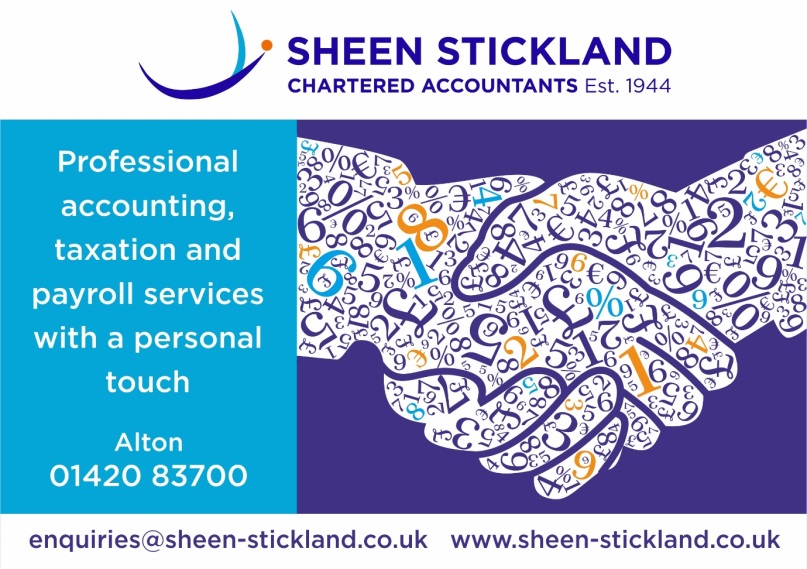 Spring Term[Weekly Timetable on P2]w/e 2nd March 2018  ClassYear 1Tom M: For lovely reading in our class assembly.Alex M: For being so resilient.Year 2Edmund M-B: For excellent retelling of a story including lots of detail.Vera W: For some really thoughtful answers in our topic work.Year 3Lilli-Mai B: For always working hard to complete activities.Nathan M: For always working hard to complete activities.Year 4Joseph B: For having a great growth mindset.Archie D-B: For fantastic layout of a non-chronological report.Year 5Sophie B: For her creativity.Olivia T: For high quality presentation.Year 6Chloe C: For being determined to make progress in her learning.Finn P: For being determined to make progress in his learning.Monday5th                Tuesday    6th  Wednesday7th          Thursday8th                      Friday 9th  Morning8.55 –12.00Year 3 to Butser FarmWhole School Collective WorshipWoodwind LessonsBrass LessonsViolin Lessons‘Risen! The Musical’Performance and Workshops for KS2Whole School Collective Worship9.05 amClergy(Parents welcome)Guitar LessonsLunchtime12.00 – 1.15pmKnitting ClubY5/Y6Card ClubY1/Y2Gardening ClubY4 – Y6Chess ClubY3-Y6Puzzle ClubY1/Y2“Our Community” ClubY1 – Y6Handbells Y3/Y4Computer ClubY5/Y6Gardening ClubY1 – Y3Afternoon1.15 –3.30Acorns Open Class Room 3.15 to 3.45 pm Year 6 -  Class AssemblyAfter SchoolActivitiesFilm ClubY3 – Y63.30 – 4.20 pmFootball ClubY5 & Y63.30 – 4.30 pmDrama ClubY3-Y63.30 – 4.20 pmPompey FootballYear 1-63 of 53.30–4.30pmCM SportsYear R-63 of 53.30-4.30pmCM SportsY5 & Y6Mini OlympicsAmery Hill School 5.00 – 6.00 pm3 of 5Evening ActivitiesPTFA Meeting7.30 pm at the schoolFGB Meeting6.30 pmMarch 2018March 2018Mon 5thYear 3 to Butser Ancient FarmMon 5th PTFA Meeting 7.30pmWeds 7th Risen! The Musical – KS2 Theatre Performance and WorkshopsThurs 8thYear 5 & 6 – Alton Schools Tag Rugby Competition at Eggars 12 – 3pmFri 9thCM Sports Coaching Mini Olympics Y5/6 – 5 – 6pm Amery Hill 3 of 5Fri 16thCM Sports Coaching Mini Olympics Y5/6 – 5 – 6pm Amery Hill 4 of 5Fri 23rd CM Sports Tournament Mini Olympics Y5/6 – 5 – 6pm Amery Hill 5 of 5Sun 25thChurch @4 in the School HallMon 26th PTFA Easter Cup Cake competition and saleThurs 29th Easter Church Service (School Hall)Thurs 29th End of Spring Term